Права и обязанности родителей по воспитанию детей. Произошедшие в последние десятилетия глубокие изменения социально-экономических условий жизни общества снова сделали актуальной проблему исполнения родителями обязанностей по воспитанию своих детей. Перед юридической наукой и практикой встали вопросы регулирования родительских обязанностей в новых условиях, когда половина семей распадается, родители, занятые зарабатыванием денег, не имеют возможности уделять своим детям достаточно времени, начинают появляться нетрадиционные формы семьи. В этой связи представляется важным четко закрепить, в правовых нормах обязанности родителей и гарантии их реализации.В соответствии с Конвенцией о правах ребенка, дети имеют право на особую защиту и помощь. Ребенок имеет право на воспитание своими родителями, обеспечение его интересов, всестороннее развитие, уважение его человеческого достоинства. Создание родителями в семье условий, обеспечивающих достоинство ребенка, является необходимым фактором воспитания ребенка.Родители имеют право и обязаны воспитывать своих детей. Они обязаны заботиться о здоровье, физическом, психическом, духовном и нравственном развитии своих детей.Родители имеют преимущественное право на воспитание своих детей перед всеми другими лицами. Право на воспитании своего ребенка – это личное неотъемлемое право родителя. Родитель может быть лишен этого права только судом по основаниям, предусмотренным законом.Родители или лица, их заменяющие, обеспечивают получение детьми основного общего образования (то есть, образования в объеме девяти классов общеобразовательной школы) и создают условия для получения ими среднего (полного) общего образования.Родители с учетом мнения детей имеют право выбора образовательного учреждения и формы обучения детей до получения детьми основного общего образования.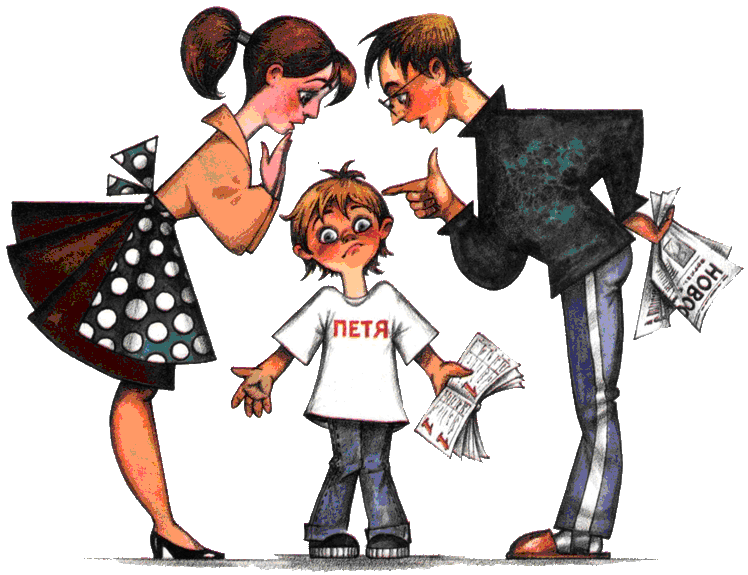 Ребенок имеет право на защиту своих прав и законных интересов. Защита прав и интересов детей возлагается на их родителей. Родители ребенка обязаны ему содействовать в осуществлении самостоятельных действий, направленных на реализацию и защиту его прав и законных интересов с учетом возраста ребенка и в пределах  установленного законодательством РФ объема дееспособности ребенка.Родители являются законными представителями своих детей и выступают в защиту их прав и интересов в отношениях с любыми физическими и юридическими лицами, в том числе в судах, без специальных полномочий.Родители не вправе представлять интересы своих детей, если органом опеки и попечительства установлено, что между интересами родителей и детей имеются противоречия. В случае разногласий между родителями и детьми орган опеки и попечительства обязан назначить представителя для защиты прав и интересов детей.Ребенок имеет право на защиту от злоупотребления со стороны родителей. При нарушении прав и законных интересов ребенка, в том числе при невыполнении или при ненадлежащем выполнении родителями обязанностей по воспитанию, образованию ребенка либо при злоупотреблении родительскими правами, ребенок вправе самостоятельно обращаться за их защитой в орган опеки и попечительства, а по достижении возраста четырнадцати лет в суд.Следует заметить, что родители обязаны осуществлять свои права в отношении детей в установленном законом порядке и в соответствии с их интересами. Основополагающим принципом осуществления родительских прав является обеспечение прав и интересов ребенка. Родительские права не могут осуществляться в противоречии интересами детей. Обеспечение интересов детей должно быть предметом основной заботы их родителей.При осуществлении родительских прав родители не вправе причинять вред физическому и психическому здоровью детей, их нравственному развитию. Способы воспитания детей должны исключать пренебрежительное, жестокое, грубое, унижающее человеческое достоинство обращение, оскорбление или эксплуатацию детей.Родители, осуществляющие родительские права в ущерб правам и интересам детей, несут ответственность в установленном законом порядке.Все вопросы, касающиеся воспитания и образования детей, решаются родителями по их взаимному согласию, исходя из интересов детей, и с учетом мнения детей. Родители при наличии разногласий между ними вправе обратиться за разрешением этих разногласий в орган опеки и попечительства или в суд.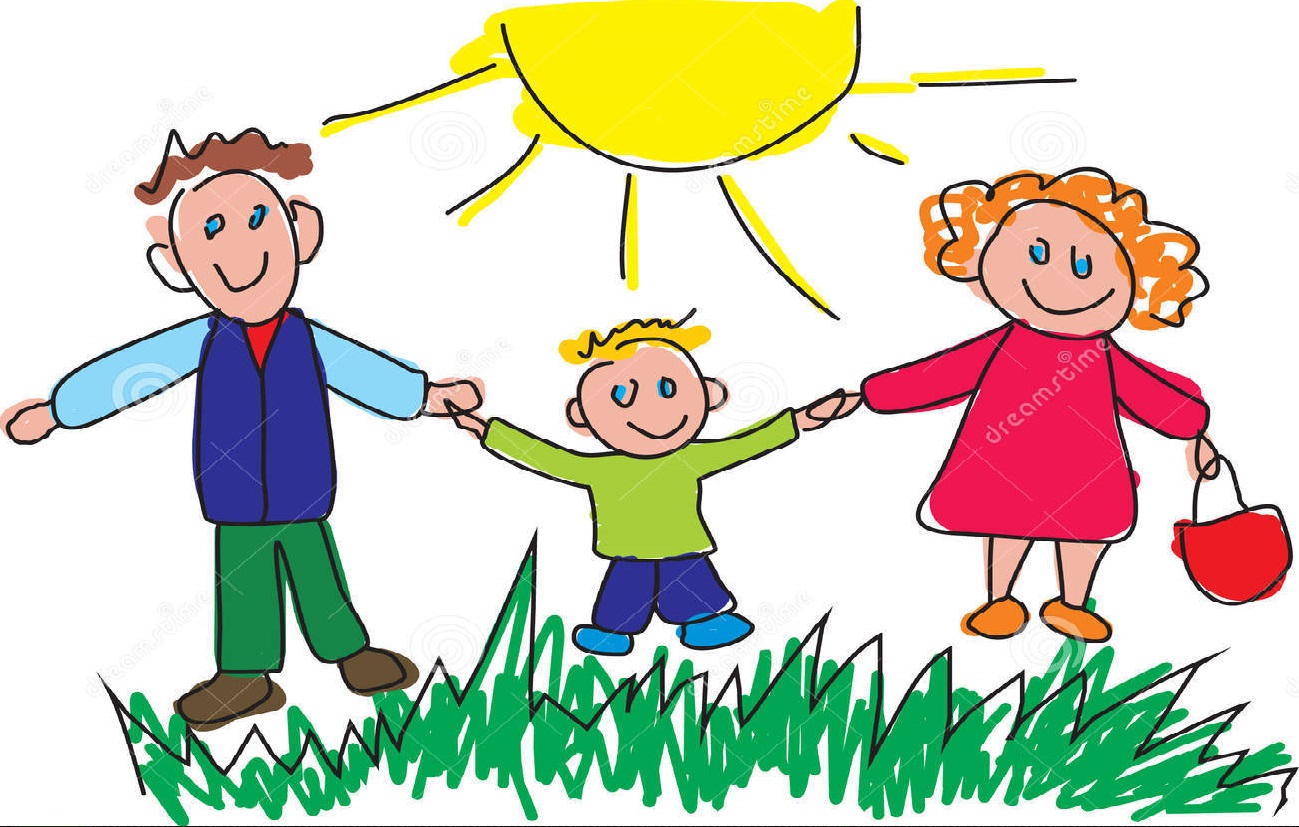 